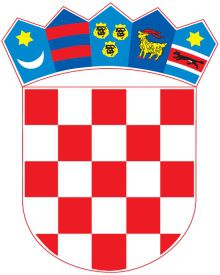         REPUBLIKA HRVATSKA          ZADARSKA ŽUPANIJA OSNOVNA ŠKOLA KRUNE KRSTIĆA                   Z   A   D   A   RZadar, 2.2.2015. Klasa: 400-05/15-01/1Urbroj:2198/01-21-15-1FINANCIJSKI IZVJEŠTAJI  ZA RAZDOBLJE OD 1.1. DO 31.12.2014. GODINEPrema novom Pravilniku o financijskom izvještavanju u proračunskom računovodstvu (Nar. nov., br. 3/15) JLP(R)S-i, proračunski i izvanproračunski korisnici obvezni su objaviti godišnje financijske izvještaje na svojim internetskim stranicama i to najkasnije u roku od osam dana od dana njihove predaje. Dakle po predočavaju godišnjih financijskih izvještaja za 2014. odgovarajućim institucijama, potrebno ih je objaviti na internetskim stranicama (set financijskih izvještaja i bilješke)							Ravnateljica:							Jasmina Matešić, prof.	